Period 3 （Section B 1a-1e）设计说明　　本课时的重点内容仍是进一步掌握描述人物的词汇和句型，且话题都是围绕学生们喜欢的人物展开的，非常具有时代气息，能极大地调动学生参与课堂的积极性，所以运用多媒体并配合小组合作活动能很好地完成本课时的教学目标。另外，“听”是学生在学习英语过程中要掌握的四大技能之一，注意对听力内容的精细化设置，以此来培养学生良好的听力习惯，提高他们的听力技能。教学目标　　1. 知识目标：　　（1）掌握单词：nose，blonde（blond），mouth，round，face，eye，singer。　　（2）掌握短语：a big nose，a small mouth，a round face， black hair，blonde hair，wear glasses，big eyes，a long face。　　（3）掌握句型：　　And he has funny glasses. 　　Here come the movie actors. 　　I like that woman with long blonde hair. 　　2. 能力目标：　　（1）学会询问某人的外貌并谈论自己喜欢的名人的 外貌。　　（2）培养在听力训练中捕捉关键信息的能力。　　3. 情感目标：　　（1）会恰当地使用一些形容词描述某人的外貌。　　（2）不以貌取人。重点难点　　1. 重点：掌握描述人物外貌的词汇和句型，并熟练运用这些词汇及句型来描述自己喜欢的名人的外貌。　　2. 难点：多个修饰词的排序。教学准备　　多媒体课件，1c/1d的音频文件。教学过程　　Step 1　Revision & Warming up　　1. Daily greetings. 　　2. Ask the students to say something about their homework. （Describe their favorite teacher or actor/actress）　　For example：　　S1：My math teacher is tall. He isn’t thin or heavy. He has short straight hair. 　　...　　（Ask as many students as possible to share their homework.）　　Step 2　Presentation　　1. Present the new words. 　　T：（Show a picture of Molly on the screen.） Look at the picture. Who is she? 　　Ss：She is Molly. 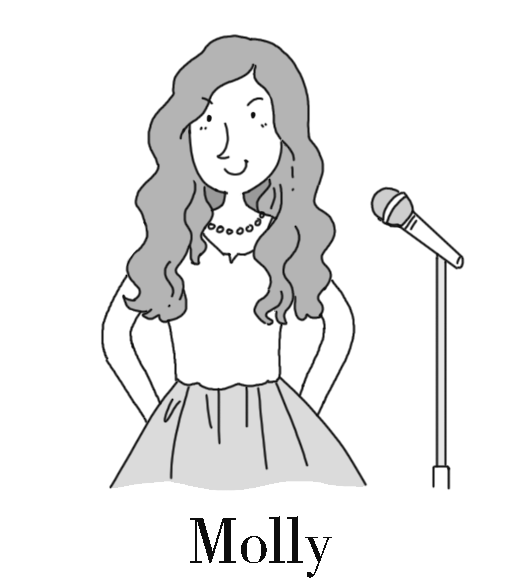 　　T：What does she do? 　　Ss：She is a singer. 　　T：Can you spell “singer”？　　Ss：Yes. S-I-N-G-E-R，singer. 　　T：What does she look like? 　　Ss：...　　（Guide students to say.）Her eyes are not big. Her nose is big. 　　Write the new words“eye，nose，singer”on the black-board. 　　In the same way，teach the other new words：blonde（blond），round，face，mouth. 　　2. Read the words and translate them into Chinese. 　　（1）nose/nəʊz/鼻子　　（2）blonde/blɒnd/，/blɑːnd/（头发）金黄色的　　（3）mouth/maʊθ/嘴　　（4）round/raʊnd/圆形的　　（5）face/feɪs/脸　　（6）eye/aɪ/眼睛　　（7）singer/ˈsɪŋə(r)/歌手　　3. Play a game：Touch your body! 　　All the students stand up. When they hear the teacher say “nose”，they must touch their noses quickly. The winner can sit down；the others go on with the game until they do correctly. 　　Step 3　Practice　　1. Ask the students to read the words and match them with the pictures in 1a. 　　Answers：1. d　2. a　3. c　4. b　5. c　6. a　7. b/c/d　8. b　　2. Translate the following phrases into English. 　　（1）一个大鼻子 a big nose　　（2）一张小嘴 a small mouth　　（3）一张圆脸 a round face　　（4）黑头发 black hair　　（5）金色的头发 blonde hair　　（6）戴眼镜 wear glasses　　（7）大眼睛 big eyes　　（8）一张长脸 a long face　　3. Ask the students to describe the persons in the pictures. 　　For example：The woman in the picture has short curly blonde hair. She has big eyes. She doesn’t wear glasses. She’s beautiful. 　　4. Make sentences about famous people. Fill in the blanks in 1b. 　　For example：（1）Jackie Chan has black hair. （2）...（3）Harry Potter wears glasses. （4）...　　5. Have the students work in pairs to list as many people as possible for each descriptive sentence in 1b. Give them 60 seconds to write a list for each of the four descriptions in 1b. The pair with the most names on their list can stand up and read out the list. 　　 Step 4　Listening　　1. T：Two students are talking about the famous persons Johnny Dean and Tina Brown. What are their jobs? （Don’t look at the chart in 1c.）　　Listen and write their jobs in the chart in 1c. 　　Answers：Johnny Dean is a singer. 　　Tina Brown is an actress. 　　2. Listen again. What do Johnny Dean and Tina Brown look like? Complete the chart in 1c. Listen for the second time and then check the answers. 　　Answers：　　3. Practice in pairs. 　　Ask the students to use the information in the chart in 1c to make conversations about Johnny Dean and Tina Brown. 　　For example：　　S1：What does Johnny Dean do? 　　S2：He is a popular singer. 　　S1：What does he look like? 　　S2：He is really tall and really thin. And he has curly hair. He wears funny glasses. 　　（Then talk about Tina Brown.）　　4. Work in groups. Talk about the following language points. 　　（1）glasses意为“眼镜”，通常用复数形式。　　戴眼镜 wear glasses　一副眼镜 a pair of glasses　　注意：glass作不可数名词，意为“玻璃”；作可数名词，意为“玻璃杯；一杯（的量）”。　　（2）I like that woman with long blonde hair. 　　我喜欢那位留着金色长发的女士。　　介词短语with long blonde hair作后置定语。with短语作后置定语，表示“长着……的，带有……的”。　　places with food and water有食物和水的地方　　a boy with glasses一个戴眼镜的男孩　　①The man with a big nose is Uncle Zhang. 　　②The cat with a white tail is called Mimi. 　　（3）多个修饰词修饰名词hair时，其排列顺序是：长短+曲直+颜色+hair。　　短而卷曲的金色头发 short curly blonde hair　　长而直的黑色头发 long straight black hair　　Step 5　Pair work　　Ask the students to talk about what their favorite actors，players or singers look like. 　　For example：　　...is my favorite actor. He isn’t tall or short. He is of medium height. He has short straight hair. He has big black eyes. He has a big nose and a big mouth. He wears a white T-shirt and jeans. 　　Step 6　Summary　　In this lesson，we have learned：　　1. New words：nose，blonde（blond），mouth，round，face，eye，singer. 　　2. Phrases：a big nose，a small mouth，a round face，black hair，blonde hair，wear glasses，big eyes，a long face. 　　3. Sentence structures：And he has funny glasses. 　　Here come the movie actors. 　　I like that woman with long blonde hair. 当堂达标（见导学案“当堂达标”）答案与解析：Ⅰ. 1. mouth　句意为“张开你的嘴并朗读英语”。2. round　句意为“这种水果小而圆”。3. singer　由常识知迈克尔 •杰克逊是一位著名的 歌手。4. eyes　tears are in her big eyes 意为“她的大眼睛里充满了泪水”。5. nose　由常识知，狗通过嗅觉寻找罪犯。故填nose。Ⅱ. 1. singer　定冠词the后加名词。singer名词，意为 “歌手”。2. real，really　real为形容词，意为“真实的”，really为副词，意为“确实；真正地”。3. long curly blonde hair　多个修饰词修饰hair时，其顺序为：长短+曲直+颜色+hair。4. favorite actor　favorite为形容词，意为“最喜欢的”；由man可知用actor。5. with　with straight hair修饰名词girl，作后置定语，with表示“具有……特征”。Ⅲ. 1. Who　画线部分指人，询问“谁”用who。2. What does，look like　此处询问“他长什么样？”。　　Step 7　Homework　　1. Copy the new words twice. 　　2. Prepare 2a-Self Check before class. 　　3. Write a passage. Describe what your mother looks like. 板书设计教学反思Johnny DeanTina BrownJobsingeractressLooks liketall，thin，curly hair，funny glassesmedium height，long blonde hairUNIT 9　What does he look like?Period 3 （Section B 1a-1e）UNIT 9　What does he look like?Period 3 （Section B 1a-1e）nose　blonde（blond）mouth　round　faceeye　singerAnd he has funny glasses. Here come the movie actors. I like that woman with long blonde hair. 